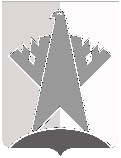 ДУМА СУРГУТСКОГО РАЙОНАХАНТЫ-МАНСИЙСКОГО АВТОНОМНОГО ОКРУГА – ЮГРЫРЕШЕНИЕ19 июля 2023 года							                                        № 520-нпаг. СургутДума Сургутского района решила:Внести в решение Думы Сургутского района от 22 октября 2021 года 
№ 27-нпа «О принятии и передаче части полномочий» следующие изменения: в абзаце втором пункта 8 приложения 1 к решению слова «7 поселений: с.п. Тундрино» заменить словами «8 поселений: г.п. Белый Яр, с.п. Тундрино»;абзац второй пункта 12 приложения 1 к решению изложить в следующей редакции:«в части осуществления мероприятий по сносу 2 расселённых жилых домов на территории с.п. Ульт-Ягун, 3 расселённых жилых домов на территории г.п. Белый Яр, 1 расселённого жилого дома на территории г.п. Барсово, 1 расселённого жилого дома на территории с.п. Русскинская - 4 поселения: с.п. Ульт-Ягун, г.п. Белый Яр, г.п. Барсово, с.п. Русскинская.».2. Решение вступает в силу после его официального опубликования (обнародования), но не ранее 01 января 2024 года, за исключением пункта 2 части 1 настоящего решения, действие которого распространяется на правоотношения, возникшие с 01 июня 2023 года.О внесении изменений в решение Думы Сургутского района от 22 октября 2021 года № 27-нпа «О принятии и передаче части полномочий»Председатель ДумыСургутского районаВ.А. Полторацкий19 июля 2023 годаГлава Сургутского районаА.А. Трубецкой19 июля 2023 года